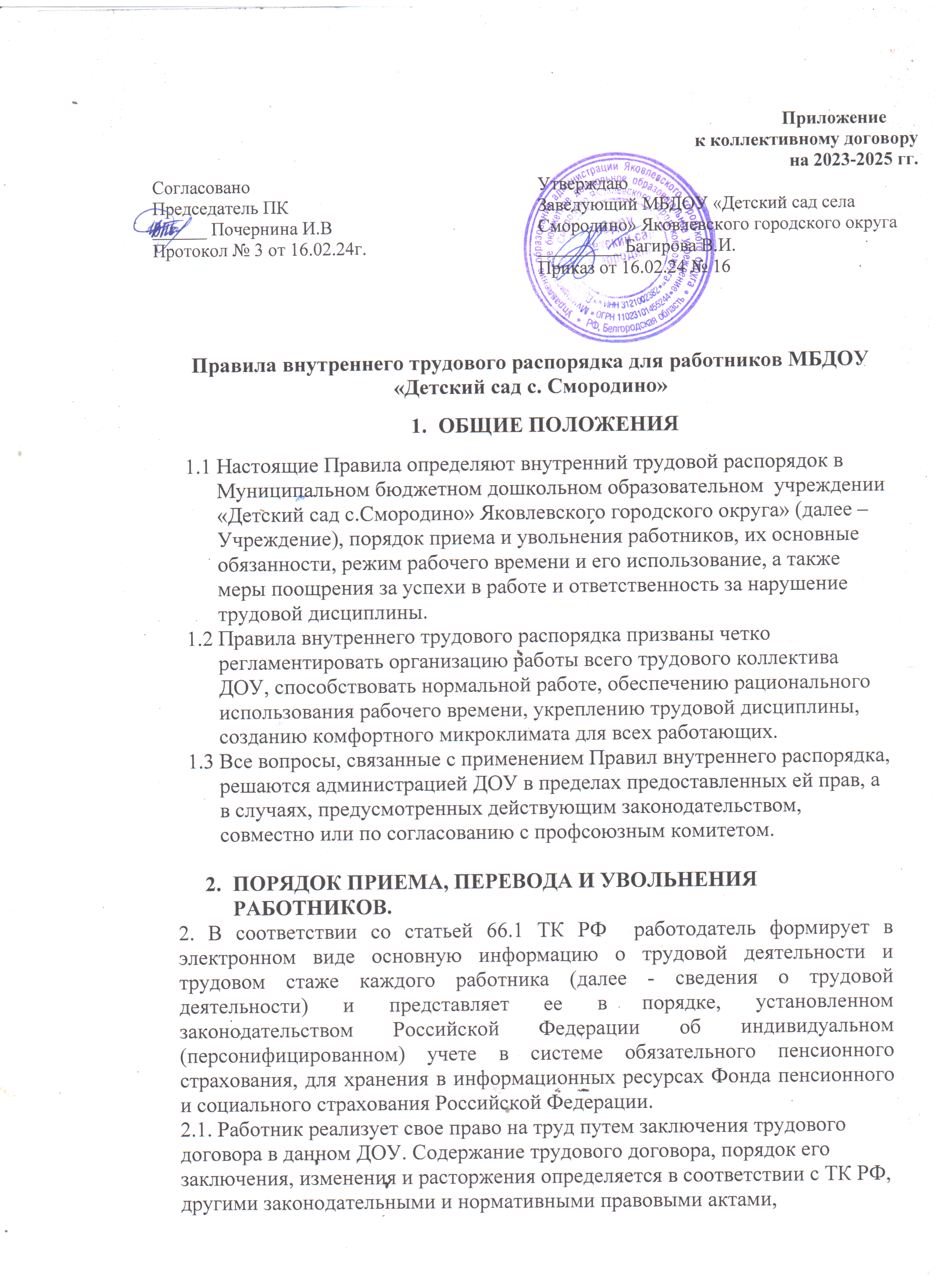 Уставом	учреждения и не могут ухудшать	положения работников по сравнению с действующим трудовым законодательством, а такжеотраслевым тарифным, региональным, территориальным соглашениями,настоящим коллективным договором. Трудовой договор хранится у каждой из сторон (ст.57 и ст. 67 ТК РФ).Трудовой договор с работником, как правило заключается нанеопределенный срок. Срочный трудовой договор может заключаться по инициативе работодателя либо работника только в случаях,предусмотренных ст. 59 ТК РФ либо иными федеральными законами, если трудовые отношения не могут быть установлены на неопределенный срок с учетом характера предстоящей работы или условий ее выполнения.В трудовом договоре оговариваются существенные   условия трудового договора, предусмотренные ст. 57 ТК РФ, в том числе объем учебной нагрузки, режим и продолжительность рабочего времени, льготы и компенсации и др. Условия трудового договора могут быть изменены только по соглашению сторон и в письменной форме (ст. 57 ТК РФ).Изменения условий трудового договора оформляются путем заключения дополнительных соглашений к трудовому договору, являющихся неотъемлемой частью заключенного между работником и работодателем трудового договора.Изменение определенных сторонами условий трудового договора, в том числе перевод на другую работу, производится только по письменному соглашению сторон трудового договора (ст. 57 ТК РФ), за исключением случаев, предусмотренных частями второй и третьей статьи 72.2 и статьей 74 ТК РФ.Временный перевод педагогического работника на другую работу в случаях, предусмотренных частью 3 статьи 72.2. ТК РФ, возможен только при наличии письменного согласия работника, если режим временной работы предусматривает увеличение рабочего времени работника по сравнению с режимом, установленным по условиям трудового договора.Трудовой договор заключается с работником в письменной форме в двух экземплярах, каждый из которых подписывается работодателем и работником, второй экземпляр выдается работнику.Трудовой договор является основанием для издания приказа о приеме на работу.При приеме в Учреждение лицо, поступающее на работу, обязано предъявить работодателю согласно ст. 65 Трудового кодекса Российской Федерации» следующие документы:паспорт или иной документ, удостоверяющий личность;документ, который подтверждает регистрацию в системе индивидуальногоперсонифицированного учета, в том числе в форме электронного документа, либостраховое свидетельство государственного пенсионного страхования, за исключением случаев, когда трудовой договор заключается впервые;трудовую книжку и/или сведения о трудовой деятельности (в том числе в электронном виде), за исключением случаев, когда трудовой договор заключается впервые или работник поступает на работу на условиях совместительства (совместитель предъявляет сведения о трудовой деятельности, если отказался от ведения трудовой книжки в бумажном формате по основному месту работы). Если лицо, поступающее на работу, отказалось от ведения бумажной трудовой книжки, предъявило только форму СТД-Р, сведений в которой недостаточно для того, чтобы сделать выводы о квалификации и опыте или посчитать страховой стаж, Учреждение вправе запросить бумажную трудовую книжку, чтобы получить информацию и вернуть книжку лицу, или форму СТД-СФР;документы воинского учета - для военнообязанных и лиц, подлежащих призыву на военную службу;документ об образовании, о квалификации или наличии специальных знаний - при поступлении на работу, требующую специальных знаний или специальной подготовки;справку о наличии (отсутствии) судимости и (или) факта уголовного преследования либо о прекращении уголовного преследования по реабилитирующим основаниям, выданную в порядке и по форме, которые устанавливаются федеральным органом исполнительной власти, осуществляющим функции по выработке и реализации государственной политики и нормативно-правовому регулированию в сфере внутренних дел, - при поступлении на работу, связанную с деятельностью, к осуществлению которой в соответствии с настоящим Кодексом, иным федеральным законом не допускаются лица, имеющие или имевшие судимость, подвергающиеся или подвергавшиеся уголовному преследованию.Сотрудникам, которые пришли в учреждение после 31 декабря 2020 года и для них это будет первое место работы, работодатель новую бумажную трудовую книжку заводить не будет. В соответствии со статьейТК РФ работодатель формирует в электронном виде основную информацию о трудовой деятельности и трудовом стаже каждого работника (далее - сведения о трудовой деятельности) и представляет ее в порядке, установленном законодательством Российской Федерации об индивидуальном (персонифицированном) учете в системе обязательного пенсионного страхования, для хранения в информационных ресурсах Фонда пенсионного и социального страхования Российской Федерации. Работнику предоставляется (за исключением случаев, если в соответствии с настоящим ТК РФ, иным федеральным законом на работника ведется трудовая книжка) сведения о трудовой деятельности за период работы у данного работодателя способом, указанным в заявлении работника (на бумажном носителе, заверенные надлежащим образом, или в форме электронного документа, подписанного усиленной квалифицированной электронной подписью (при ее наличии у работодателя), поданном в письменной форме или направленном в порядке, установленном работодателем, по адресу электронной почты работодателя:в период работы не позднее трех рабочих дней со дня подачи этого заявления;при увольнении в день прекращения трудового договора.В случае выявления работником неверной или неполной информации в сведениях о трудовой деятельности, представленных работодателем для хранения в информационных ресурсах Фонда пенсионного и социального страхования Российской Федерации., работодатель по письменному заявлению работника обязан исправить или дополнить сведения о трудовой деятельности и представить их в порядке, установленном законодательством Российской Федерации об индивидуальном (персонифицированном) учете в системе обязательного пенсионного страхования, для хранения в информационных ресурсах Фонда пенсионного и социального страхования Российской Федерации.».Прием на работу без указанных документов не производится.Лица, поступающие на работу по совместительству, вместо трудовой книжки предъявляют справку с места основной работы с указанием должности и графика работы.Сотрудники совместители, предъявляют выписку из трудовой книжки, заверенную администрацией по месту основной работы (или ксерокопию трудовой книжки)Прием на работу оформляется трудовым договором. Работодатель вправе издать на основании заключенного трудового договора приказ (распоряжение) о приеме на работу. Содержание приказа (распоряжения) работодателя должно соответствовать условиям заключенного трудового договора.При приеме на работу (до подписания трудового договора) работодатель обязан ознакомить работника под роспись с правилами внутреннего трудового распорядка, иными локальными нормативными актами, непосредственно связанными с трудовой деятельностью работника, коллективным договором.При приеме на работу работника или переводе его в установленном порядке на другую работу администрация обязана ознакомить его со следующими документами:а) Уставом учреждения;б) Коллективным договором;в) Правилами внутреннего трудового распорядка; г) Должностными обязанностями (инструкциями);д) Приказами по охране труда и пожарной безопасности. Провести первичный инструктаж по охране труда с записью в «Журнале первичного инструктажа по охране труда и технике безопасностие) иными локальными, нормативными актами, имеющими отношение к еготрудовой функции;ж) ознакомить с правилами ведения трудовой книжки:записи делаются сразу по изданию приказа,записываются все поощрения,один раз в год работники имеют право для проверки записей в трудовой книжке.Работодатель должен предоставить работнику сведения о трудовой деятельности за период работы в компании по его письменному заявлению:на бумажном носителе, заверенные надлежащим образом;в	форме	электронного	документа,	подписанного	усиленной квалифицированной электронной подписью.Сведения о трудовой деятельности предоставляются:в период работы не позднее трех рабочих дней;при увольнении в последний день работы.Работник может подать заявление о выдаче сведений о трудовой деятельностилично в отдел кадров либо на электронную почту kadry_radyga@mail.ru.Сведения о трудовой деятельности за период работы в компании работодатель обязан предоставлять тем сотрудникам, которые отказались от бумажной трудовой книжки. Всем остальным работникам работодатель в выдаче сведений о трудовой деятельности вправе отказать.По желанию работника сведения о работе по совместительству вносятся в трудовую книжку по месту основной работы на основании документа, подтверждающего работу по совместительству.При приеме на работу педагогических работников, имеющих первую или высшую квалификационную категорию, а также ранее успешно прошедших аттестацию на соответствие занимаемой должности, после которой прошло не более трех лет, испытание при приеме на работу не устанавливается.На каждого работника ведется личное дело, которое состоит из личного листка (анкеты), автобиографии, копий документов об образовании, квалификации, профессиональной подготовке, выписок из приказов о назначении, переводе, поощрениях и увольнениях. Кроме того, на каждого работника ведется учетная карточка Т-2. Личное дело и карточка хранятся в ДОУ.Перевод работника на другую работу производится только с их согласия кроме случаев, когда закон допускает временный перевод без согласия работника: по производственной необходимости, для замещения временно отсутствующего работника и в связи с простоем, в т.ч. частично/ст.74 ТК РФ/В связи с изменениями в организации работы ДОУ и организации труда в ДОУ (изменения количества групп; режима работы ДОУ, введение новых форм обучения и воспитания, экспериментальной работы и т.п.) допускает при продолжении работы в той же должности, специальности, квалификации изменение существенных условий труда, льгот, режима работы, изменение объема нагрузки, в том числе установления или отмены неполного рабочего времени, совмещение профессий, а также изменение других существенных условий труда. Работник должен быть поставлен в известность об изменении существенных условий его труда в письменной форме не позднее, чем за два месяца до их введения. Если прежние существенные условия труда не могут быть сохранены, а работник не согласен на продолжение работы в новых условиях, то трудовой договор (контракт) прекращается по пункту 7 ст. 77  ТКРФПрекращение трудового договора возможно только по основаниям, предусмотренным ТК РФ.Работник имеет право расторгнуть трудовой договор, заключенный на неопределенный срок, предупредив об этом работодателя не менее чем за 2 недели. По истечении указанного срока работник вправе прекратить работу, а работодатель обязан выдать ему трудовую книжку и произвести полный расчет. По соглашению между работником и работодателем  трудовой договор может быть расторгнут  и до истечения срока предупреждения.Срочный трудовой договор расторгается с истечением срока его действия, о чем работник должен быть предупрежден в письменном виде не менее чем за 3 дня до увольнения. Прекращение трудового договора оформляется приказом. В день увольнения работодатель обязан выдать работнику его трудовую книжку с внесенной в нее записью об увольнении и произвести с ним окончательный расчет в тот же день.Записи в трудовую книжку о причинах увольнения должны производиться в точном соответствии с формулировкой ТК РФ и со ссылкой на соответствующую статью, пункт. Днем увольнения считается последний день работы.В день прекращения трудового договора работодатель обязан выдать работнику трудовую книжку или предоставить сведения о трудовой деятельности (статья 66.1 ТК РФ) у данного работодателя и произвести с ним расчет в соответствии со статьей 140 ТК РФ. А так же выдать выписки из подразделов 1.2. и 3 раздела 1 формы ЕФС-1, из раздела 3 расчета по страховым взносам. По письменному заявлению работника работодатель также обязан выдать ему заверенные надлежащим образом копии документов, связанных с работой и произвести полный расчет.».В случае, если в день увольнения работника выдать трудовую книжку невозможно в связи с отсутствием работника либо его отказом от получения трудовой книжки на руки,   работодатель   направляет работнику уведомление о необходимости явиться за трудовой книжкой либо дать согласие на отправление ее по почте. Со дня направления уведомления работодатель освобождается от ответственности за задержку выдачи трудовой книжки.Трудовой	договор	может	быть	расторгнут	работодателям	в случаях:ликвидации организации;сокращения численности штата работников организации;-несоответствие работника занимаемой должности или выполняемой работе вследствие недостаточной квалификации, подтвержденной результатами аттестации;неоднократного неисполнения работником без уважительных причин трудовых обязанностей, если он имеет дисциплинарное взыскание;однократного грубого нарушения работников трудовых обязанностей;прогула, то есть отсутствие на рабочем месте без уважительныхпричин в течение всего рабочего дня, независимо от его продолжительности, а также в случае отсутствия на рабочем месте без уважительных причин более четырех часов подряд в течение рабочего дня;появление работника на работе (на своем рабочем месте либо на территории организации-работодателя или объекта, где по поручению работодателя работник должен выполнять трудовую функцию) в состоянии алкогольного, наркотического или иного токсического опьянения;совершения по месту работы хищения чужого имущества, растраты, умышленного его уничтожения или повреждения;В случае призыва работника на военную службу по мобилизации или поступивших на военную службу по контракту либо контракта о добровольном содействии в выполнении задач, возложенных на Вооруженные Силы Российской Федерации, действие трудового договора, заключенного между работником и работодателем, приостанавливается на период прохождения работником военной службы или оказания им добровольного содействия в выполнении задач, возложенных на Вооруженные Силы Российской Федерации. (ст.351.7. ТК РФ).Действия в отношении данной категории работников на этот период регулируются ст.351.7. ТК РФ.».Заведующий Учреждения назначается приказом Учредителя – Управление образования администрации Яковлевского городского округа. Трудовая книжка и личное дело заведующего Учреждения хранится у Учредителя.».К занятию педагогической деятельностью в государственных имуниципальных дошкольных образовательных учреждениях не допускаются иностранные агенты.Основные обязанности и права работниковПедагогические работники имеют право:Под правовым статусом педагогического работника понимается совокупность прав и свобод (в том числе академических прав и свобод). трудовых		прав,	социальных	гарантий	и	компенсаций,		ограничений, обязанностей	и ответственности, которые установлены законодательством Российской Федерации и законодательством субъектов Российской Федерации. 3.1.2.В	Российской	Федерации	признается	особый	статуспедагогических работников в обществе и создаются условия для осуществления ими профессиональной деятельности. Педагогическим работникам в Российской Федерации предоставляются права и свободы, меры социальной поддержки, направленные на обеспечение их высокого профессионального уровня, условий для эффективного выполнения профессиональных задач, повышение социальной значимости, престижа педагогического труда.Педагогические      работники       пользуются       следующимиакадемическими правами и свободами:свобода преподавания, свободное выражение своего мнения, свобода от вмешательства в профессиональную деятельность;свобода выбора и использования педагогически обоснованных форм, средств, методов обучения и воспитания;право на выбор учебных пособий, материалов и иных средств обучения и воспитания в соответствии с образовательной программой и в порядке, установленном законодательством об образовании;право на осуществление научной, научно- технической, творческой, исследовательской деятельности, участие в экспериментальной и международной деятельности, разработках и во внедрении инноваций;право на бесплатное пользование библиотеками и информационными ресурсами, а также доступ в порядке, установленном локальными нормативными актами организации, осуществляющей образовательную деятельность, к информационно-телекоммуникационным сетям и базам данных, учебным и методическим материалам, музейным фондам, материально-техническим средствам обеспечения образовательной деятельности, необходимым для качественного осуществления педагогической, научной или исследовательской деятельности в организациях, осуществляющих образовательную деятельность;право на бесплатное пользование образовательными, методическими и научными услугами организации, осуществляющей образовательную деятельность, в порядке, установленном законодательством Российской Федерации или локальными нормативными актами;право на участие в управлении образовательной организацией, в том числе в коллегиальных органах управления, в порядке, установленном уставом этой организации;право на участие в обсуждении вопросов, относящихся к деятельности образовательной организации, в том числе через органы управления и общественные организации;право на объединение в общественные профессиональные организации в формах и в порядке, которые установлены законодательством Российской Федерации;право на обращение в комиссию по урегулированию споров между участниками образовательных отношений;право на защиту профессиональной чести и достоинства, на справедливое и объективное расследование нарушения норм профессиональной этики педагогических работников.Академические права и свободы, указанные в части 3 статьи 47 ФЗ «Об образовании», должны осуществляться с соблюдением прав и свобод других участников образовательных отношений, требований законодательства Российской Федерации, норм профессиональной этики педагогических работников, закрепленных в локальных нормативных актах организации, осуществляющей образовательную деятельность.Педагогические работники имеют следующие трудовые права исоциальные гарантии:право на сокращенную продолжительность рабочего времени;право на дополнительное профессиональное образование по профилю педагогической деятельности не реже чем один раз в три года;право на ежегодный основной удлиненный оплачиваемый отпуск, продолжительность которого определяется Правительством Российской Федерации;право на длительный отпуск сроком до одного года не реже чем через каждые десять лет непрерывной педагогической работы в порядке, установленном федеральным органом исполнительной власти, осуществляющим функции по выработке государственной политики и нормативно-правовому регулированию в сфере образования;право на досрочное назначение трудовой пенсии по старости в порядке, установленном законодательством Российской Федерации;право на предоставление педагогическим работникам, состоящим на учете в качестве нуждающихся в жилых помещениях, вне очереди жилых помещений по договорам социального найма, право на предоставление жилых помещений специализированного жилищного фонда;иные трудовые права, меры социальной поддержки, установленные федеральными законами и законодательными актами субъектов Российской Федерации.3.1.6 Режим рабочего времени и времени отдыха педагогических работников организаций, осуществляющих образовательную деятельность, определяется коллективным договором, правилами внутреннего трудового распорядка, иными локальными нормативными актами организации, осуществляющей образовательную деятельность, трудовым договором, графиками работы и расписанием занятий в соответствии с требованиями трудового законодательства и с учетом особенностей, установленных федеральным органом исполнительной власти, осуществляющим функции по выработке государственной политики и нормативно-правовому регулированию в сфере образования.3.1.7. Педагогические работники, проживающие и работающие в сельских населенных пунктах, рабочих поселках (поселках городского типа), имеют право на предоставление компенсации расходов на оплату жилых помещений, отопления и освещения. Размер, условия и порядок возмещения расходов, связанных с предоставлением указанных мер социальной поддержки педагогическим работникам федеральных государственных образовательных организаций, устанавливаются Правительством Российской Федерации и обеспечиваются за счет бюджетных ассигнований федерального бюджета, а педагогическим работникам образовательных организаций субъектов Российской Федерации, муниципальных образовательных организаций устанавливаются законодательством субъектов Российской Федерации и обеспечиваются за счет бюджетных ассигнований бюджетов субъектов Российской Федерации. (ст. 47 ФЗ «Об образовании».Педагогические работники обязаны:Осуществлять свою деятельность на высоком профессиональном уровне, обеспечивать в полном объеме реализацию преподаваемых учебных предмета, курса, дисциплины (модуля) в соответствии с утвержденной рабочей программой;Соблюдать правовые, нравственные и этические нормы, следовать требованиям профессиональной этики;Уважать честь и достоинство обучающихся и других участников образовательных отношений;Применять педагогически обоснованные и обеспечивающие высокое качество образования формы, методы обучения и воспитания;Систематически повышать свой профессиональный уровень;Проходить аттестацию на соответствие занимаемой должности в порядке, установленном законодательством об образовании;Проходить в соответствии с трудовым законодательством предварительные при поступлении на работу и периодические медицинские осмотры, а также внеочередные медицинские осмотры по направлению работодателя;3.2.8. Проходить в установленном законодательством Российской Федерации порядке обучение и проверку знаний и навыков в области охраны труда;3.2.9 Соблюдать устав образовательной организации, положение о специализированном структурном образовательном подразделении организации, осуществляющей обучение, правила внутреннего трудового распорядка.Педагогический работник организации, осуществляющей образовательную деятельность, в том числе в качестве индивидуального предпринимателя, не вправе оказывать платные образовательные услуги обучающимся в данной организации, если это приводит к конфликту интересов педагогического работника.3.4 Педагогические работники несут ответственность за неисполнение или ненадлежащее исполнение возложенных на них обязанностей в порядке и в случаях, которые установлены федеральными законами. Неисполнение или ненадлежащее исполнение педагогическими работниками обязанностей, предусмотренных частью 1 статьи 48 ФЗ «Об образовании», учитывается при прохождении ими аттестации.Иные работники образовательной организации (права)В образовательных организациях наряду с должностями педагогических работников, предусматриваются должности административно- хозяйственных, учебно-вспомогательных и иных работников, осуществляющих вспомогательные функции.Право на занятие должностей, предусмотренных частью 1 статьи,52 ФЗ «Об образовании» имеют лица, отвечающие квалификационным требованиям, указанным в квалификационных справочниках, и (или) профессиональным стандартам.3.5.3     Права,      обязанности      и      ответственность      работниковобразовательных организаций, занимающих должности, указанные в части 1 статьи 52 ФЗ «Об образовании», устанавливаются законодательством Российской Федерации, уставом, правилами внутреннего трудового распорядка и иными локальными нормативными актами образовательных организаций, должностными инструкциями и трудовыми договорами.3.5.4. Заместителям руководителей образовательных организаций, руководителям структурных подразделений и их заместителям предоставляются в порядке, установленном Правительством Российской Федерации, права, социальные гарантии и меры социальной поддержки, предусмотренные педагогическим работникам пунктами 3 и 5 части 5 и частью 8 статьи 47 настоящего Федерального закона (ст. 52 ФЗ «Об образовании»Работники Учреждения обязаны:добросовестно исполнять свои трудовые обязанности, соблюдать настоящие Правила, трудовую дисциплину, своевременно и точно выполнять распоряжения работодателя и непосредственного руководителя, использовать все рабочее время для производительного труда;неукоснительно соблюдать правила охраны труда и техники безопасности.о   всех случаях травматизма незамедлительно сообщать администрации.соблюдать правила противопожарной безопасности, производственной санитарии и гигиены. Незамедлительно сообщать работодателю, либонепосредственному	руководителю о ситуации, представляющей угрозу жизни и здоровью людей,	сохранности имущества работодателя;проходить в установленные сроки медицинский осмотр;своевременно заполнять и аккуратно вести установленную документацию;нести ответственность за жизнь, физическое и психическое здоровье воспитанников,соблюдать этические нормы поведения на работе. Быть внимательными и вежливыми с членами коллектива Учреждения и родителями (законными представителями) воспитанников;сотрудничать       с       семьей       по        вопросам        воспитания, обучения и оздоровления детей;качественно и в срок выполнять задания и поручения, работать над повышением своего	профессионального уровня;поддерживать чистоту и порядок на рабочем месте, в служебных и иных помещениях,соблюдать установленный порядок хранения документов и материальных ценностей;бережно относиться к имуществу работодателя и других работников;эффективно использовать персональные компьютеры, оргтехнику и другое оборудование, экономно и рационально расходовать материалы и электроэнергию, другие материальные ресурсы;не использовать для выступлений и публикаций в средствах массовой информации сведений, полученных в силу служебного положения, распространение которых может нанести вред работодателю или его работникам.Педагогическим	и	другим	работникам запрещается:изменять по своему усмотрению расписание непосредственно образовательной деятельности и график работы;отменять, удлинять или сокращать продолжительность непосредственно образовательной деятельности и перерывов между ними.В помещениях групп Учреждения запрещается:находиться в верхней одежде и головных уборах;громко разговаривать и шуметь в коридорах.Основные права и обязанности работодателя 4.1.Работодатель имеет право:	На ежегодный оплачиваемый отпуск продолжительностью 42 календарных дня, а также пользуется правами, предусмотренными ТК РФ и другими законодательными актами, Уставом и другими локальными актами учреждения.	Принимать любые управленческие решения, касающиеся деятельности ДОУ, не противоречащие действующему законодательству.	Контролировать и оценивать результативность деятельности каждого работникаТребовать от сотрудников ДОУ:выполнения норм и требований профессиональной этики;выполнение планов, программ;выполнения должностных инструкций, трудовых договоров и графиков работы, Правил внутреннего трудового распорядка, Договора об образовании по образовательным программам дошкольного образования и других локальных актов ДОУ.	Обеспечивать установление заработной платы работников, в т.ч. стимулирующей части (надбавок, доплат к должностным окладам, ставкам заработной платы работников), выплату в полном размере причитающейся работникам заработной платы в сроки, установленные коллективным договором.	Представлять сотрудников к награждению грамотами и почетными званиями при утверждении их представлений Педагогическим советом ДОУ.	Налагать на сотрудников взыскания в соответствии с действующим законодательством.	Заключать от имени ДОУ договоры с обслуживающими и другими организациями, не противоречащие законодательству РФ, в т.ч. Договора об образовании по образовательным программам дошкольного образования каждого воспитанника.	Знакомиться с проектами решений руководства управления образования, касающихся вопросов деятельности ДОУ.	Требовать от руководства органов управления образования оказания содействия в исполнении своих должностных обязанностей и прав.	Требовать от родителей (законных представителей) воспитанников выполнения всех условий и пунктов Договора между ними и ДОУ.	Повышать	свою	квалификацию	и	категорию	по	результатам аттестации.Работодатель обязан:	соблюдать законы и иные нормативные правовые акты, локальные акты, условия коллективного договора, соглашений и трудовых договоров;	своевременно	выполнять	предписания	государственных надзорных	и контрольных органов;	предоставлять сотрудникам работу, установленную трудовым договором;обеспечивать безопасность труда и создавать условия, отвечающие требованиям охраны и гигиены труда;своевременно	выплачивать	в	полном	размере	причитающуюся работникамзаработную плату;осуществлять	обязательное	социальное	страхование	работников	в порядке,установленном федеральными законами;обеспечивать строгое соблюдение трудовой дисциплины;способствовать повышению работниками своей квалификации, совершенствованию профессиональных навыков;отстранять от работы и (или) не допускать к ней лицо:появившееся на работе в состоянии алкогольного, наркотического или токсического опьянения;не прошедшее в установленном порядке обязательный медицинский осмотр;стремиться к созданию высококвалифицированного творческого коллектива работников, обеспечивать личностное развитие каждого воспитанника с учетом его индивидуальных особенностей, склонностей, интересов и состояния здоровья.Рабочее время и время отдыхаВ соответствии с действующим трудовым законодательством РФ, для сотрудников Учреждения устанавливается 5-дневная рабочая неделя продолжительностью 36 ч — для воспитателей, 24 ч — для музыкальных руководителей,	40 часов: для всех остальных сотрудниковначало рабочего дня — 08.00 часовокончание рабочего дня — 17.00 часов;перерыв для отдыха и питания — 12.00—13.00 часов;выходные дни — суббота и воскресенье.График работы сотрудников Учреждения утверждается работодателем по согласованию с профсоюзным комитетом Учреждения. Накануне праздничных дней продолжительность рабочей смены сокращается на 1 час.Продолжительность рабочей недели — 40 часов, для инвалидов 2 группы неполная рабочая неделя - 35 часов, для медицинских работников 36 часов, для педагогических работников (воспитатель, старший воспитатель, педагог-психолог, социальный педагог) устанавливается сокращенная рабочая неделя - 36 часов (ст. 333 ТК РФ), 24 часа – музыкальному руководителю, 20 часов – учителю- логопеду, учителю-дефектологу, тьютору, 25 часов – воспитателю группы компенсирующей направленности, 30 часов – инструктору по физической культуре. Для женщин, работающих на селе – 36 часов в неделю.При совпадении выходного и нерабочего праздничного дней выходной день переносится на следующий после праздничного рабочий день.Работа в выходные и нерабочие праздничные дни, как правило, запрещается. Привлечение к работе в эти дни допускается с письменного согласия работника и с учетом мнения профсоюзного комитета Учреждения.Продолжительность рабочего дня, режим рабочего времени и выходные дни для обслуживающего персонала и рабочих определяются графиком, составляемым с соблюдением установленной продолжительности рабочего времени за неделю и утверждаются заведующим Учреждения по согласованию с выборным профсоюзным органом.Всем работникам предоставляется ежегодный основной оплачиваемый отпуск продолжительностью не менее 28 календарных дней с сохранением места работы (должности) и среднего заработка (ст.ст. 114, 115 ТК РФ), педагогическим работникам – удлиненный основной оплачиваемый отпуск продолжительностью 42 календарных дней и педагогическим работникам, по должности учитель-логопед, воспитатель, педагог-психолог, музыкальный руководитель, инструктор по физической культуре, работающих с обучающимися с ограниченными возможностями здоровья - удлиненный основной оплачиваемый отпуск продолжительностью 56 календарных дней.Отпуск предоставляется в соответствии с графиком, утверждаемым заведующим Учреждения с учетом мнения выборного профсоюзного органа не позднее, чем за две недели до наступления календарного года. О времени начала отпуска работник должен быть извещен не позднее, чем за две недели до его начала.Работникам предоставляются ежегодные отпуска с сохранением места работы (должности) и среднего заработка. Очередность предоставления оплачиваемых отпусков определяется ежегодно в соответствии с графиком отпусков, утверждаемых работодателем с учетом мнения профсоюзного комитета Учреждения не позднее чем за 2 недели до наступления календарного года. О времени начала отпуска работник должен бытьизвещен не позднее чем за 2 недели до его начала.«Отдельным категориям работников в случаях, предусмотренных Трудовым кодексом РФ и иными федеральным законами, ежегодный оплачиваемы отпуск предоставляется по их желанию в удобное для них время:женам военнослужащих;работникам, призванным на военную службу по мобилизации или поступивших на военную службу по контракту либо заключивших контракт о добровольном содействии в выполнении задач, возложенных на Вооруженные Силы РФ – в течение шести месяцев после возобновления действий трудового договора;другим лицам в соответствии с законодательством РФ и в соответствии с коллективным договором (Раздел V «Рабочее время и время отдыха» п.5.1.17, п. 5.1.26, п.5.1.27).Администрация Учреждения организует учет рабочего времени и его использования всеми сотрудниками Учреждения. В случае неявки на работу по болезни работник обязан срочно известить об этом администрацию, а также предоставить лист временной нетрудоспособности в первый день выхода на работу.Работники в возрасте до 40 лет при прохождении диспансеризации имеют право на освобождение от работы на один рабочий день раз в три года с сохранением за ними места работы и среднего заработка.Работники, достигшие возраста 40 лет, при прохождении диспансеризации имеют право на освобождение от работы на один рабочий день один раз в год с сохранением за ними места работы и среднего заработка.Работники, не достигшие возраста, дающего право на назначение пенсии по старости, в том числе досрочно, в течение пяти лет до наступления такого возраста и работники, которые получают пенсии по старости или пенсии за выслугу лет, имеют право на освобождение от работы на два рабочих дня один раз в год с сохранением за ними места работы и среднего заработка.Работник обязан сообщить письменно о том, что планирует пройти диспансеризацию, не позднее чем за три рабочих дня до диспансеризации и согласовать дату/даты с генеральным директором.Работник вправе не выходить на работу и использовать день или дни для диспансеризации после того, как ознакомится с приказом об освобождении от работы.При предоставлении заявления работник, который относится к категории, предусмотренной пунктом 10.3 ПВТР, также предоставляет подтверждение своего статуса как лица предпенсионного возраста (справка из ПФР) или получателя пенсии по старости или по выслуге лет (пенсионное удостоверение).Работодатель не вправе отказать в предоставлении дней для прохождения диспансеризации. Однако если работник не согласует сработодателем день или дни для прохождения диспансеризации и не выйдет на работу, такое отсутствие может быть расценено как нарушение работником трудовой дисциплины, в том числе и как прогул. Если работодатель не согласовал дату/даты освобождения от работы, указанные в заявлении, работник должен выбрать другую дату/даты.Работник вправе написать заявление об отпуске без сохранения заработной платы на основании статьи 128 ТК, если ему нужны дополнительные рабочие дни на диспансеризацию сверх минимума, предусмотренного статьей 185.1 ТК. При этом работодатель может, но не обязан согласовать такое заявление.Работник обязан в 3 дневный срок предоставить в отдел кадров справку из медицинского учреждения, которая подтвердит факт прохождения диспансеризации.Работник обязан документально подтвердить, что проходил диспансеризацию в день/дни, когда его освободили от работы. В справке должна быть дата/даты диспансеризации, подпись врача и печать учреждения. Документ работник обязан принести работодателю в день выхода на работу после диспансеризации.Поощрения за успехи в работеЗа успешное и добросовестное выполнение должностных обязанностей,продолжительную и безупречную работу, выполнение заданий особой важности и сложности и другие успехи в труде применяются поощрения.Поощрения	оформляются	приказом,	доводятся	до	сведения работника и заносятся в трудовую книжку и его личное дело.Ответственность за нарушение трудовой дисциплиныЗа	совершение	дисциплинарного	проступка работодатель имеет право применить следующие взыскания:замечание;выговор;увольнение по соответствующим основаниям, предусмотренным ТК РФ.До применения дисциплинарного взыскания работодатель должен затребовать от работника объяснение в письменной форме. В случае отказа работника дать указанное объяснение   составляется   соответствующий акт.   Отказ   работника    дать объяснение    не    является    препятствием для	применения	дисциплинарного	взыскания. Дисциплинарное взыскание применяется не позднее 1 месяца со дня обнаружения проступка, не считая времени болезни работника, пребывания его в отпуске, а также времени, необходимого на учет мнения представительного органа работников. Дисциплинарное взыскание не может быть применено позднее 6 месяцев со дня совершения проступка, а по результатам ревизии, проверки финансово- хозяйственной деятельности или аудиторской проверки — не позднее 2 лет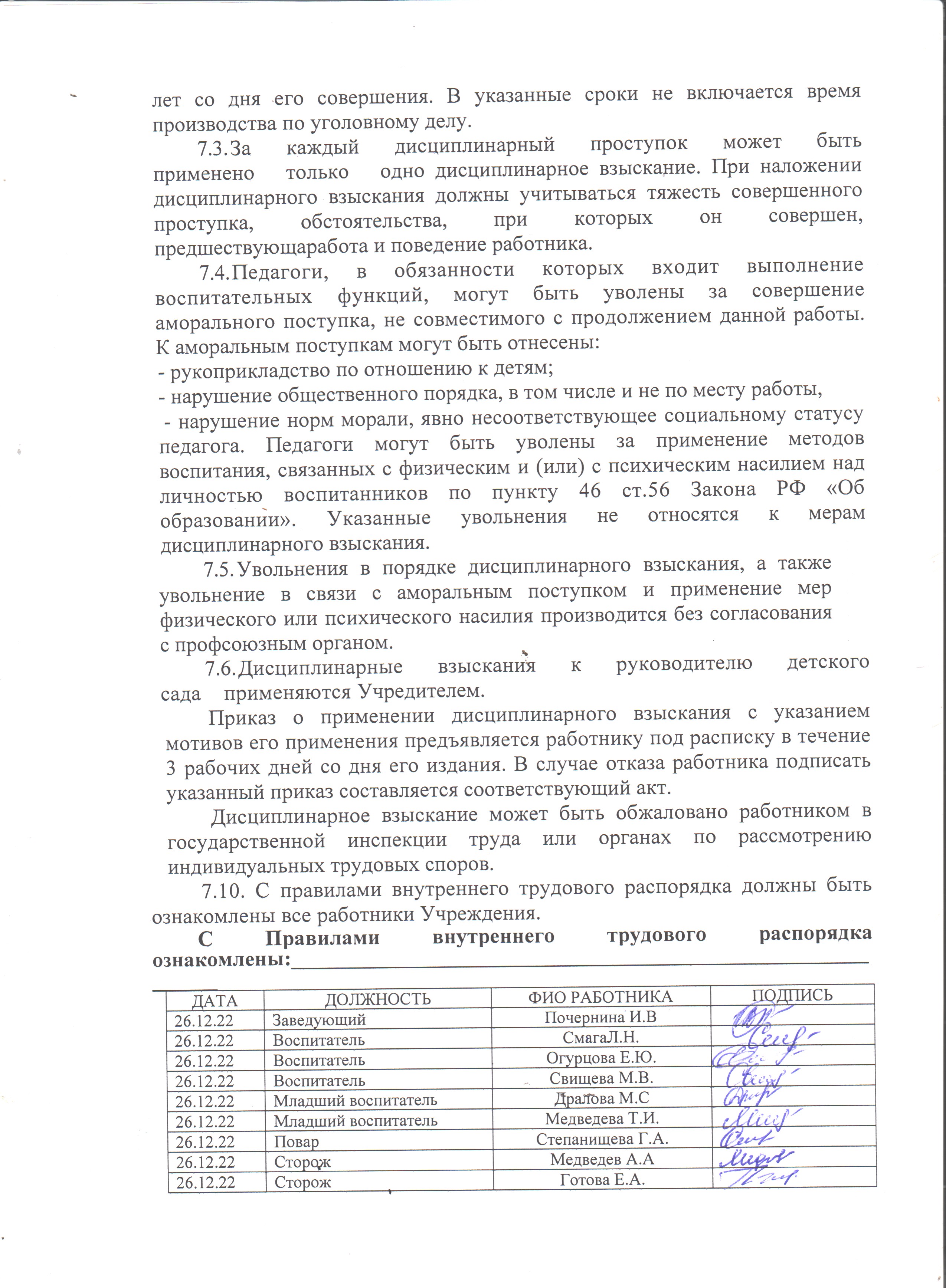 